國立高師大附中112學年度班級3Q達人當選同學資料表【高中部專用】說明事項：輔導室將依據本資料表內容製作各班班級3Q達人當選同學海報，於校園玄關等處公告張貼以茲獎勵。請填寫2～3項與AQ、EQ或MQ當選主題有關的正向特質、優良事蹟或具體行為表現。並請當選同學協助提供帥氣、美麗的個人生活照上傳（為便於海報編輯，生活照請以橫式為原則。請掃描資料表QR code上傳雲端）。謝謝配合！本資料表請於3月1日前繳交至輔導室（含上傳生活照）。3Q達人各類別之優良特質與行為表現參考指標一、達人類別□AQ達人（逆境智商）□EQ達人（情緒智商）□MQ達人（道德智商）二、當選人班級/座號/姓名           年            班            號姓名                                   三、當選人具體優良表現或事蹟（請列點簡述當選同學與AQ/EQ/MQ主題相關的正向特質、優良事蹟或具體行為表現2～3項）1.                                                            2.                                                            3.                                                           四、當選人照片（請上傳個人生活照，照片以橫式為原則。請掃描右方QRcode，找到自己入選項目的資料夾後點選上傳，個人生活照檔名請更改為「班級姓名」，例如:高二仁王小明）個人生活照片上傳QRcode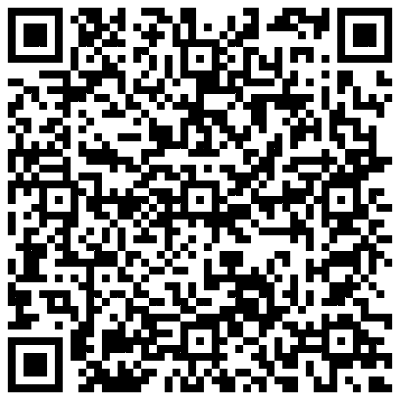 導師簽名導師推薦評語（請師長勾選或另書寫推薦原因，可複選）AQ達人（逆境智商）□具有良好的挫折忍受力，能以彈性態度面對逆境。□能積極接受困難的挑戰，發揮創意找出問題解決方案。□面對困境不屈不撓，愈挫愈勇，表現卓越。□其他（請書寫）EQ達人（情緒智商）□具有良好情緒管理能力。□能設身處地為人著想。□具良好溝通能力及能建立良好人際關係。□具正向樂觀的生活態度且能影響別人。□其他（請書寫）MQ達人（道德智商）□具有忠心誠實、守法重公德之良好修養。□具有禮貌之良好品德修養。□具有尊重寬恕之良好品德修養。□具有負責合作之良好品德修養。□其他（請書寫）3Q達人類別3Q達人特質與行為表現說明AQ（Adversity Quotient）逆境智商達人具有良好的挫折忍受力，能以彈性的心態面對逆境，積極接受困難的挑戰，發揮創意找出問題解決方案，面對壓力困境不屈不撓，愈挫愈勇，表現卓越有具體事實者（不限定身心障礙學生）。EQ（Emotional Quotient）情緒智商達人具有良好的情緒管理能力，能對自己的情緒反應有良好覺察能力，能適切的表達，能設身處地為人著想，具備良好之溝通能力及人際關係，能正向樂觀的激勵或影響別人，有具體事實者。MQ（Moral Quotient）道德智商達人具有守法重公德、有禮貌、自律的良好品德修養，具備尊重寬恕、忠心誠實、負責合作等良好品格情操，有具體事實者。